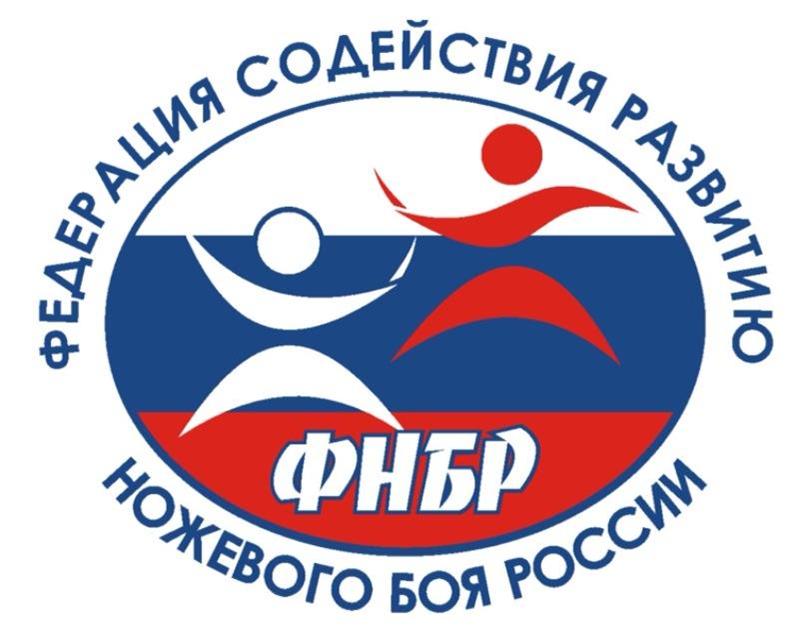 Единый Открытый турнир Новичков в честь Дня Защитника Отечества.16 февраля 2024город Калининград РегламентДАТА, ВРЕМЯ И МЕСТО ПРОВЕДЕНИЯг. Калининград, ул. Мусоргского, д. 10, к. 16а, 4 этаж, клуб «Победитель»Дата: 16 февраля 2024 года.Время регистрации: c 18–00 до 18–30, начало соревнований: 18–30.Окончание соревнований: 20–00.РЕГИСТРАЦИЯ УЧАСТНИКОВПредварительная регистрация: до 13 февраля 2024 года (до 23:59).Окончательная регистрация: до 15 февраля 2024 года (до 23:59).Для участия в соревнованиях необходимо не позднее 16 февраля 2024 г. до 23–59, зарегистрироваться на сайте: «tolpar.org», с указанием ФИО участника, категории и наименования клуба, а также перевести добровольный взнос, в указанные ниже сроки. Жеребьёвка: 15 февраля 2024 года.ЗАЯВКА НА УЧАСТИЕ И ВЗНОСЫРазмер добровольного взноса, за участие в турнире, с одного участника составляет: до 13 февраля 2024 г. (включительно):-	За одну категорию 300 рублей-	За две категории 500 рублей		С 14 февраля по 16 февраля 2024:-	За одну категорию 400 рублей-	За две категории 600 рублей3.3 Размер добровольного взноса за участие в турнире, с одного участника, действующего члена ШСПНБ Толпар\ФНБР, составляет: До 13 февраля 2024 г. (включительно):-	За одну категорию 200 рублей-	За две категории 300 рублейС 14 февраля по 15 февраля 2024:-	За одну категорию 300 рублей-	За две категории 500 рублей3.4 Подтверждение оплаты необходимо прислать на номер +7-921-710-57-14 (WhatsApp).Оплата через банковское приложение по QR-code: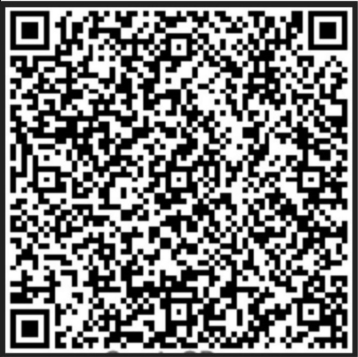 КАТЕГОРИИ УЧАСТНИКОВ И ПОСЛЕДОВАТЕЛЬНОСТЬКатегория новички, до 160 смКатегория новички, свыше 160 смМужская абсолютная, мужчины от 18 лет (вне зависимости от стажа тренировок)Категории могут быть изменены по решению организаторов в зависимости от количества зарегистрированных участников.ПРОЧЕЕ В категории «новички» принимают участие только те спортсмены, у которых общий стаж занятий по спортивному ножевому бою не превышает двух лет и не занимали более двух призовых мест на соревнованиях.Защитные жилеты в категориях новички обязательны.Все участники должны быть ознакомлены с правилами проведения соревнований, Приложение 1.КОНТАКТЫСтраница мероприятия: tolpar.orgКонтактные лица: Бондарев Михаил +7-921-710-57-14Наименование организацииАвтономная Некоммерческая организация "Школа Спортивно-Прикладного Ножевого Боя "Толпар"ИНН/КПП9703110300/770301001ОГРН1227700605670ОКПО97119914Банк АО "Райффайзенбанк", г.МоскваРасчётный счёт40703810900000004230БИК044525700Корреспондентский счёт30101810200000000700 